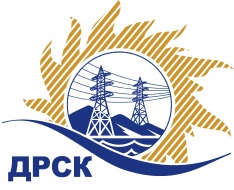 Акционерное Общество«Дальневосточная распределительная сетевая компания»ПРОТОКОЛ № 54/УР-Рзаседания Закупочной комиссии по запросу котировок в электронной форме с участием только субъектов МСП на право заключения договора на выполнение работ «Разъединители 6-10 кВ и запчасти к ним» (лот № 23601-РЕМ-РЕМ ПРОД-2020-ДРСК)СПОСОБ И ПРЕДМЕТ ЗАКУПКИ: запрос котировок в электронной форме с участием только субъектов МСП на право заключения договора на выполнение работ «Разъединители 6-10 кВ и запчасти к ним» (лот № 23601-РЕМ-РЕМ ПРОД-2020-ДРСК).КОЛИЧЕСТВО ПОДАННЫХ ЗАЯВОК НА УЧАСТИЕ В ЗАКУПКЕ: 8 (восемь) заявок.КОЛИЧЕСТВО ОТКЛОНЕННЫХ ЗАЯВОК: 3 (три) заявки.ВОПРОСЫ, ВЫНОСИМЫЕ НА РАССМОТРЕНИЕ ЗАКУПОЧНОЙ КОМИССИИ: О рассмотрении результатов оценки основных частей заявок Об отклонении заявки № 239656 ООО «УЭТМ-Монтаж»Об отклонении заявки № 240776 ООО «ЛенЭлектроПроект"Об отклонении заявки № 240702 ООО «Компания «ДСА-Урал»О признании заявок соответствующими условиям Документации о закупке по результатам рассмотрения основных частей заявокРЕШИЛИ:По вопросу № 1Признать объем полученной информации достаточным для принятия решения.Принять к рассмотрению основные части заявок следующих участников:По вопросу № 2Отклонить заявку № 239656 ООО «УЭТМ-Монтаж» от дальнейшего рассмотрения на основании пп. е) п. 4.9.5 Документации о закупке, как несоответствующую следующим требованиям:По вопросу № 3Отклонить заявку № 240776 ООО «ЛенЭлектроПроект" от дальнейшего рассмотрения на основании пп. е) п. 4.9.5 Документации о закупке, как несоответствующую следующим требованиям:По вопросу № 4Отклонить № 240702 ООО «Компания «ДСА-Урал» от дальнейшего рассмотрения на основании подпунктов а), г) пункта 4.9.5 Документации о закупке, как несоответствующую следующим требованиям:По вопросу № 5Признать основные части заявок следующих Участников:Заявка № 236792 ООО «Востокэлектрооборудование» г. ХабаровскЗаявка № 239793 ЗАО «НБЭ» г. ЮжноуральскЗаявка № 240623 ООО «Курс» г. Великие ЛукиЗаявка № 240894 ООО «Энергия-10» г. Великие ЛукиЗаявка № 240951 АО «Энергия» г. Великие Лукисоответствующими условиям Документации о закупке и принять их к дальнейшему рассмотрению.Секретарь Закупочной комиссии 1 уровня  		                                        Т.В.ЧелышеваКоваленко О.В.(416-2) 397-242г.  Благовещенск20 ноября 2019№п/пДата и время регистрации заявкиНаименование Участника, его адрес, ИНН и/или идентификационный номер18.10.2019 08:43Заявка № 236792 ООО «Востокэлектрооборудование» г. Хабаровск16.10.2019 11:02Заявка № 239656 ООО «УЭТМ-Монтаж» г. Екатеринбург18.10.2019 07:54Заявка № 239793 ЗАО «НБЭ» г. Южноуральск17.10.2019 14:39Заявка № 240623 ООО «Курс» г. Великие Луки17.10.2019 15:40Заявка № 240702 ООО «Компания «ДСА-Урал» г. Екатеринбург17.10.2019 17:50Заявка № 240776 ООО «ЛенЭлектроПроект" г. Санкт-Петербург17.10.2019 19:12Заявка № 240894 ООО «Энергия-10» г. Великие Луки17.10.2019 21:50Заявка № 240951 АО «Энергия» г. Великие Луки№п/пДата и время регистрации заявкиНаименование Участника, его адрес, ИНН и/или идентификационный номер18.10.2019 08:43Заявка № 236792 ООО «Востокэлектрооборудование» г. Хабаровск16.10.2019 11:02Заявка № 239656 ООО «УЭТМ-Монтаж» г. Екатеринбург18.10.2019 07:54Заявка № 239793 ЗАО «НБЭ» г. Южноуральск17.10.2019 14:39Заявка № 240623 ООО «Курс» г. Великие Луки17.10.2019 15:40Заявка № 240702 ООО «Компания «ДСА-Урал» г. Екатеринбург17.10.2019 17:50Заявка № 240776 ООО «ЛенЭлектроПроект" г. Санкт-Петербург17.10.2019 19:12Заявка № 240894 ООО «Энергия-10» г. Великие Луки17.10.2019 21:50Заявка № 240951 АО «Энергия» г. Великие Луки№ п/пОснования для отклоненияЗаявка Участника содержит Коммерческое предложение с ценой, что не соответствует ПРИЛОЖЕНИЮ № 4 – СОСТАВ ЗАЯВКИПункт 4.5.1.3 Документации о закупке - Непосредственно перед подачей заявки Участник должен разделить подготовленные документы на отдельные части: одну (основную) часть и ценовое предложение в соответствии с перечнем документов, входящих в каждую из частей, установленным в подразделе 11 (ПРИЛОЖЕНИЕ № 4 – СОСТАВ ЗАЯВКИ).№ п/пОснования для отклоненияЗаявка Участника содержит Коммерческое предложение с ценой, что не соответствует ПРИЛОЖЕНИЮ № 4 – СОСТАВ ЗАЯВКИПункт 4.5.1.3 Документации о закупке - Непосредственно перед подачей заявки Участник должен разделить подготовленные документы на отдельные части: одну (основную) часть и ценовое предложение в соответствии с перечнем документов, входящих в каждую из частей, установленным в подразделе 11 (ПРИЛОЖЕНИЕ № 4 – СОСТАВ ЗАЯВКИ).№ п/пОснования для отклоненияОтсутствуют копии деклараций соответствия на Разъединители, что не соответствует условиям пункта 4.2. Раздела 4. Технического задания на проведение закупки.По результатам направления дополнительного запроса в адрес Участника указанное замечание не снято. 